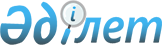 Ескелді аудандық мәслихатының 2020 жылғы 27 тамыздағы № 68-387 "Ескелді ауданында бейбіт жиналыстарды ұйымдастыру және өткізу үшін арнайы орындарды, бейбіт жиналыстарды ұйымдастыру және өткізу үшін арнайы орындарды пайдалану тәртібін, олардың шекті толу нормаларын, сондай-ақ бейбіт жиналыстарды ұйымдастыру және өткізу үшін арнайы орындарды материалдық-техникалық және ұйымдастырушылық қамтамасыз етуге қойылатын талаптар мен пикеттеуді өткізуге тыйым салынған іргелес аумақтардың шекараларын айқындау туралы" шешіміне өзгеріс енгізу туралыЖетісу облысы Ескелді аудандық мәслихатының 2024 жылғы 12 наурыздағы № 21-66 шешімі. Жетісу облысы Әділет департаментінде 2024 жылы 14 наурызда № 174-19 болып тіркелді
      Ескелді аудандық мәслихаты ШЕШІМ ҚАБЫЛДАДЫ:
      1. Ескелді аудандық мәслихатының "Ескелді ауданында бейбіт жиналыстарды ұйымдастыру және өткізу үшін арнайы орындарды, бейбіт жиналыстарды ұйымдастыру және өткізу үшін арнайы орындарды пайдалану тәртібін, олардың шекті толу нормаларын, сондай-ақ бейбіт жиналыстарды ұйымдастыру және өткізу үшін арнайы орындарды материалдық-техникалық және ұйымдастырушылық қамтамасыз етуге қойылатын талаптар мен пикеттеуді өткізуге тыйым салынған іргелес аумақтардың шекараларын айқындау туралы" 2020 жылғы 27 тамыздағы № 68-387 (Нормативтік құқықтық актілерді мемлекеттік тіркеу тізілімінде № 146234 болып тіркелген) шешіміне келесі өзгеріс енгізілсін:
      Көрсетілген шешімнің 3 қосымшасындағы "400" саны "800" санымен ауыстырылсын.
      2. Осы шешiм оның алғашқы ресми жарияланған күнінен кейін күнтізбелік он күн өткен соң қолданысқа енгізіледі.
					© 2012. Қазақстан Республикасы Әділет министрлігінің «Қазақстан Республикасының Заңнама және құқықтық ақпарат институты» ШЖҚ РМК
				
      Ескелді аудандық мәслихатының төрағасы

К. Сатанов
